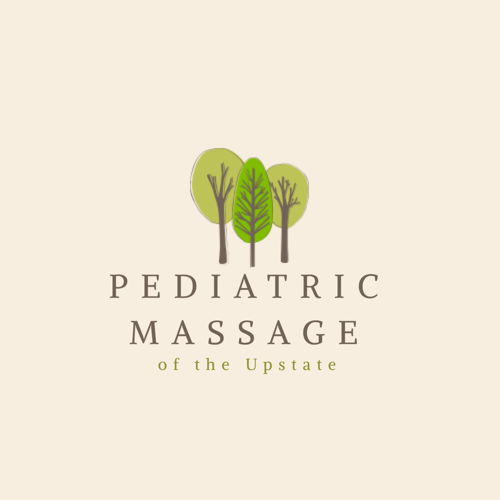 Medical Consent FormMassage therapy for a child is not intended to replace other forms of healthcare.  Used as a form of adjunctive healthcare, potential benefits for the child include: Child’s Name:__________________________________ Birthdate:______________ Age:_____
Caregiver’s Name : ______________________________________________________________
Address:_______________________________________________________________City:________________________________________State:___________Zip:_______Phone:_______________________ Cell/Pgr:____________________Email: ___________________________________________________________Referred By:_______________________________________________________In case of emergency:Name:  _____________________________________  Phone:________________My healthcare provider is:________________________________________________ Phone:________________Contraindications for Pediatric Massage include: Fever/Temperature Acute infection, staph infection, illness or diseaseSkin disorder/condition which may be contagious or cause inflammation (fungus, rashes, herpes)Open sores, wounds or lesionsRecent immunization/vaccination (wait 48 – 72 hours)Life threatening medical conditionUnhealed umbilical cord (tummy massage contraindicated)Swollen lymph nodesBlood clots or a blood conditionDiarrhea or other sicknessInflammationHigh Blood PressureHerniaOsteoporosisVaricose VeinsBroken BonesDeep Vein ThrombosisPainLabilityThrombocytopeniaCommon Precautions for Pediatric Massage include:Apnea Bradycardia Tachycardia Abdominal Distention Gastrointestinal or Jejunostomy feeding tubes Hydrocephalus InflammationsEdema Dysplasia Hemophilia Jaundice Recent Surgery HIV/AIDS Tumors Cancer Seizure Disorders AgitationImpulsivityPlease indicate any of the high risk factors, complications that I should be aware of:______________________________________________________________________________Is there other relevant information about the pregnancy, child birth, about you or the child, that I should know? _____________________________________________________________________________---------------------------------------------------------------------------------------------------------------------I, ______________________________, understand that my child will be participating in pediatric massage therapy as a form of adjunct health care. I have noted above all complications, risks, or conditions my child has experienced AND I have obtained my child’s healthcare providers release. I understand that my child will receive pediatric massage therapy as a form of adjunctive health care only and that it is not a substitute for other healthcare provided by a medical doctor or other licensed provider. I hereby release and hold harmless and defend the practitioner from any claims, liability, demands and causes of action from my and my child’s participation in this therapy. Signature:_____________________________ Date:________ Print Name:____________________________Practitioner’s Signature:__________________ Date:________ Print Name:_____________________________Practitioner’s Contact Information:Bailey Savannah Dull, LMT #11479, CPMT, CTRSPediatric Massage of the Upstate864-810-0067bailey@pediatricmassageupstate.comSkeletal: - Aids in supporting good posture and balance- Reduces muscle tension that could lead to potential medical problems- Increases nutrient flow to bonesCirculatory:- Stimulates blood and lymph circulation- Helps strengthen the immune system- Releases toxins held in the bodyDigestive: - May relieve constipation- May relieve gas- Reduces water retentionCleans the blood by toning the kidneysMuscular:- Relieves muscle tension and spasm- Aids in removal of lactic acid & carbonic acid - Increases the flow of blood and nutrients to muscles- Can increase or decrease muscle tone depending upon amount of pressure- Can reduce or increase joint mobility depending upon amount of pressureRespiratory:- Improves breathing patterns- Helps reduce respiratory problems- Relieves tension in the chest allowing the lungs to expand more fullyNervous:- Relaxes and calms- Improves sleep patterns- Raises endorphin levels, promoting healing- Provides a safe and easy release from frustration and hyperactive behavior- The Vagus Nerve is stimulated influencing food absorption hormones (Insulin & Glycogen)